بسم الله الرحمن الرحيم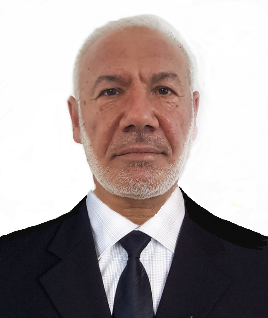                           م/ السيرة الذاتية	تحية طيبة... 1.الاسم الثلاثي واللقب :ياسين علوان الطيف الجبوري 2.التولد:  1 / 7 /19633.السكن: محافظة صلاح الدين- العلم 4. الحالة الاجتماعية : متزوج5. رقم الهاتف :- 077017166756. البريد الالكتروني :-   Yaseen.a@tu.edu.iq7. التحصيل الدراسي : ماجستير اعلام من الجامعة العراقية /طالب دكتوراه اعلام جامعة بغداد8. التخصص الدقيق: صحافة إذاعية وتلفزيونية9. اللقب العلمي: مدرس مساعد11. البحوث العلمية:التلفاز كوسيلة إعلامية وعلاقته بالوعي السياسي، بحث منشور في مجلة جامعة تكريت للعلوم الإنسانية، المجلد(23) العدد(8) شهر اب لسنة 2016م.أساليب التسويق والترويج السياسي لتشكيل الصورة الذهنية، بحث منشور في مجلة جامعة تكريت للعلوم الإنسانية، المجلد(25) العدد(5) شهر ايار لسنة 2018م. 12. الكتب المؤلفة:أساليب التسويق السياسي في البرامج الحوارية التلفزيونية، عمان: دار غيداء للنشر والتوزيع، 2019